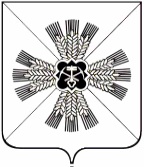 КЕМЕРОВСКАЯ ОБЛАСТЬАДМИНИСТРАЦИЯ ПРОМЫШЛЕННОВСКОГО МУНИЦИПАЛЬНОГО РАЙОНАПОСТАНОВЛЕНИЕот «02» марта 2018 г. № 298-Ппгт. ПромышленнаяО создании комиссии по подготовке проектов генеральных планов и внесения изменений в генеральные планы сельских поселений, входящих в состав муниципального образования «Промышленновский муниципальный район»На основании Федерального закона от 06.10.2003 № 131-ФЗ «Об общих принципах организации местного самоуправления в Российской Федерации», статей 24, 25, 28 Градостроительного кодекса Российской Федерации, Устава Промышленновского муниципального района:1. Создать комиссию по подготовке проектов генеральных планов                           и внесения изменений в генеральные планы сельских поселений, входящих                в состав муниципального образования «Промышленновский муниципальный район» (далее – комиссия).2. Утвердить прилагаемые требования к составу и порядку деятельности комиссии, согласно приложению № 1 к настоящему постановлению.3. Утвердить прилагаемый состав комиссии, согласно приложению № 2                к настоящему постановлению.4. Утвердить прилагаемый порядок деятельности комиссии, согласно приложению № 3 к настоящему постановлению.5. Разместить настоящее постановление на официальном сайте администрации Промышленновского муниципального района                                      в сети Интернет, опубликовать в районной газете «Эхо».6. Контроль за исполнением настоящего постановления возложить на первого заместителя главы Промышленновского муниципального района В.Е. Сереброва.7.  Постановление вступает в силу со дня подписания.Исп. Ю.А. КрыловаТел. 74734ТРЕБОВАНИЯ к составу и порядку деятельности комиссии по подготовке проектов генеральных планов и внесения изменений в генеральные планы сельских поселений, входящих в состав муниципального образования «Промышленновский муниципальный район»1. Состав комиссии по подготовке проектов генеральных планов и внесения изменений в генеральные планы сельских поселений, входящих в состав муниципального образования «Промышленновский муниципальный район» (далее – комиссия) не может быть менее пяти человек.2. Председатель комиссии по должности не может быть ниже должности заместителя главы Промышленновского муниципального района.3. В состав комиссии должны входить: - Председатель комиссии (возглавляет работу комиссии, имеет право решающего голоса);  - Заместитель председателя комиссии (исполняет обязанности председателя комиссии в случае его отсутствия); - Секретарь комиссии (отвечает за подготовку заседаний комиссии, оформляет документы комиссии, с правом их подписи). 4. В состав комиссии  включаются должностные лица и специалисты администрации Промышленновского муниципального района, обладающие знаниями технических регламентов, а также уполномоченные в области территориального планирования и  градостроительного зонирования. 5. Для разъяснения специальных норм законодательства и внесения предложений по компетенции в состав комиссии включаются по согласованию представители структурных подразделений территориальных органов федеральных органов исполнительной власти по Кемеровской области (Управление Роспотребнадзора по Кемеровской области, Управление Росреестра по Кемеровской области, Главное управление МЧС России по Кемеровской области); структурных подразделений исполнительных органов государственной власти Кемеровской области (Департамент культуры и национальной политики Кемеровской области); а также депутаты Совета народных депутатов Промышленновского муниципального района.6. В целях регламентирования работы комиссии утверждается порядок деятельности комиссии по подготовке проектов генеральных планов и внесения изменений в генеральные планы сельских поселений, входящих в состав муниципального образования «Промышленновский муниципальный район»  (далее – порядок деятельности комиссии). 7. Порядком деятельности комиссии должна быть предусмотрена ответственность должностных лиц и специалистов администрации  Промышленновского муниципального района, входящих в состав комиссии,  за их профессиональное мнение (заключение) в отношении осуществляемых полномочий.СОСТАВ комиссии по подготовке проектов генеральных планов и внесения изменений в генеральные планы сельских поселений, входящих в состав муниципального образования «Промышленновский муниципальный район»Председатель комиссииЗаместитель председателя комиссииСекретарь комиссииЧлены комиссииПОРЯДОК деятельности комиссии по подготовке проектов генеральных планов и внесения изменений в генеральные планы сельских поселений, входящих в состав муниципального образования «Промышленновский муниципальный район»1. Порядок деятельности комиссии 1.1. Комиссия по подготовке проектов генеральных планов и внесения изменений в генеральные планы сельских поселений, входящих в состав муниципального образования «Промышленновский муниципальный район» (далее - комиссия), является постоянно действующим органом администрации Промышленновского муниципального района, созданным для обеспечения реализации полномочий, установленных статьей 24 Градостроительного кодекса Российской Федерации.1.2. После утверждения проектов генеральных планов и внесения изменений в генеральные планы сельских поселений, входящих в состав муниципального образования «Промышленновский муниципальный район» (далее – генеральные планы), комиссия осуществляет полномочия, предусмотренные статьями 24, 25, 28 Градостроительного кодекса Российской Федерации.1.3. Комиссия в своей деятельности руководствуется действующим законодательством Российской Федерации, Кемеровской области, Уставом Промышленновского муниципального района, иными нормативными правовыми актами администрации Промышленновского муниципального района и настоящим Порядком.1.4. Состав комиссии утверждается постановлением администрации Промышленновского муниципального района.2. Полномочия и права комиссии2.1. В целях подготовки генеральных планов и внесения в них изменений в соответствии со статьями 24, 25 и 28 Градостроительного кодекса Российской Федерации комиссия осуществляет следующие полномочия:2.1.1. организует подготовку  проектов генеральных планов (проектов внесения изменений) (далее – проекты) в срок 20 рабочих дней со дня утверждения настоящего Порядка;2.1.2. принимает и рассматривает предложения заинтересованных лиц о подготовке проектов;2.1.3. принимает и рассматривает предложения заинтересованных лиц, указанных в части 10 статьи 24 Градостроительного кодекса Российской Федерации, внесений изменений в генеральные планы;2.1.4. в течение тридцати дней со дня поступления предложения о внесении изменений в генеральные планы осуществляет подготовку заключений, в которых содержатся рекомендации о внесении в соответствии с поступившим предложениями изменений в генеральные планы или об отклонении таких предложений с указанием причин отклонения, и направляет эти заключения главе Промышленновского муниципального района.2.1.5. передает подготовленные исполнителем работ проекты на проверку администрации Промышленновского муниципального района, с целью проверки на соответствие техническим регламентам, а также документам территориального планирования;2.1.6. в случае обнаружения в результате проверки, указанной в пункте 3.1.5 настоящего Порядка, несоответствия таких проектов установленным требованиям и документам, направляет проекты исполнителю работ на доработку;2.1.7. организует и передает на согласование проекты в соответствии со статьей 25 Градостроительного кодекса Российской Федерации и Порядка согласования проектов документов территориального планирования муниципальных образований, состава и порядка работы согласительной комиссии при согласовании проектов документов территориального планирования, утвержденного Приказом  Министерства экономического развития Российской Федерации от 21.07.2016 № 460.3. Порядок работы комиссии3.1. Работой комиссии руководит председатель. В случае отсутствия председателя его обязанности исполняет заместитель председателя комиссии. 3.2. Комиссия осуществляет свою деятельность в форме заседаний. Итоги каждого заседания оформляются протоколом, который ведет секретарь комиссии. Протокол подписывают председатель комиссии (заместитель председателя комиссии) и секретарь. К протоколу прилагаются копии материалов в соответствии с повесткой заседания.3.3. Председатель комиссии осуществляет организацию деятельности комиссии и ведение ее заседаний. Председатель комиссии подписывает письма, заключения, рекомендации, направляемые от имени комиссии.3.4. Председатель комиссии в соответствии с компетенцией вправе давать ее членам и руководителям структурных подразделений администрации Промышленновского муниципального района поручения, необходимые для реализации полномочий комиссии, установленных действующим законодательством.3.5. В состав комиссии входит секретарь, который осуществляет:- прием и регистрацию поступивших на рассмотрение комиссии предложений и заявлений;- информирование членов комиссии о времени, месте, дате проведения заседаний, о вопросах повестки заседаний;- подготовку и выдачу заинтересованным лицам выписок из протоколов заседаний комиссии;- иные организационные функции, необходимые для обеспечения деятельности комиссии.3.6. Заседание комиссии считается правомочным, если на нем присутствует не менее 2/3 от числа членов комиссии.3.7. Решения комиссии принимаются путем открытого голосования простым большинством голосов членов комиссии, участвующих в заседании. При равенстве голосов голос председателя (в его отсутствие – заместителя председателя) является решающим.3.8. В случае невозможности очного участия в заседании отсутствующий член комиссии вправе в письменном виде направить председателю комиссии свое мнение по обсуждаемому вопросу. В таком случае, его мнение учитывается при принятии решения и является обязательным приложением к протоколу заседания.3.9. Решения комиссии оформляются протоколом заседания комиссии, подписываются секретарем комиссии и утверждаются председателем комиссии. Протоколы заседания комиссии хранятся в уполномоченном органе администрации Промышленновского муниципального района.3.10. Документы комиссии, подготавливаемые с целью реализации ее полномочий, и подлежащие направлению главе Промышленновского муниципального района как руководителю администрации, для принятия им решения, направляются в срок 1 рабочего дня со дня их подготовки комиссией.3.11. Председатель комиссии, заместитель председателя комиссии, секретарь комиссии и члены комиссии – должностные лица и специалисты администрации  Промышленновского муниципального района несут ответственность за их профессиональное мнение                                                         (заключение) при осуществлении своих полномочий в соответствии с действующим законодательством.ГлаваПромышленновского муниципального районаД.П. ИльинПриложение № 1к постановлениюадминистрации Промышленновского муниципального района от «02» марта 2018 г.  № 298-ППервый заместитель главы Промышленновского муниципального районаВ.Е. СеребровПриложение № 2к постановлениюадминистрации Промышленновского муниципального района от «02» марта 2018 г.  № 298-ПСеребров Виктор Ефремович  - первый заместитель  главы Промышленновского муниципального районаИгина Ольга Альфредовна  - заместитель  главы Промышленновского муниципального районаКрылова Юлия Анатольевна   - начальник отдела по архитектуре                           и градостроительству администрации Промышленновского муниципального районаУдовиченко Наталья Викторовна- председатель Комитета по управлению муниципальным имуществом администрации Промышленновского муниципального районаАнников Александр Анатольевич - начальник Управления сельского хозяйства администрации Промышленновского муниципального районаМалышев Николай Григорьевич- начальник Управления                                        по жизнеобеспечению и строительству администрации Промышленновского муниципального района Виноградов Алексей Вадимович- начальник отдела ГО, ЧС                                      и мобилизационной подготовки администрации Промышленновского муниципального районаГлава сельского поселения- в соответствии с территориальным расположением (по согласованию)Шевченко Владимир Витальевич- начальник филиала Промышленновского РЭС ПО ЦЭС филиала ПАО «МРСК Сибири» - «Кузбассэнерго - РЭС»                       (по согласованию)Минаков Александр Сергеевич- генеральный директор ООО «ПКС» (по согласованию)Рогачев Игорь Юрьевич- директор филиала «Энергосеть»                           пгт. Промышленная ОАО «КЭнК» (по согласованию)Окс Евгений Иванович- руководитель Управления Федеральной службы по надзору в сфере защиты прав потребителей и благополучия человека по Кемеровской области (по согласованию)Тюрина Ольга Анатольевна- руководитель Управления Федеральной службы государственной регистрации, кадастра и картографии по Кемеровской области (по согласованию)Мамонтов Александр Сергеевич- начальник Главного управления МЧС России по Кемеровской областигенерал-майор внутренней службы                     (по согласованию)Зауэрвайн Лариса Теодоровна- начальник Департамента культуры и национальной политики Кемеровской области (по согласованию)Первый заместитель главы Первый заместитель главы Промышленновского муниципального районаПромышленновского муниципального районаВ.Е. СеребровПриложение № 3к постановлениюадминистрации Промышленновского муниципального района от «02» марта 2018 г.  № 298-ППриложение № 3к постановлениюадминистрации Промышленновского муниципального района от «02» марта 2018 г.  № 298-ППриложение № 3к постановлениюадминистрации Промышленновского муниципального района от «02» марта 2018 г.  № 298-ППервый заместитель главы Промышленновского муниципального районаВ.Е. Серебров